СОЦІОЛОГІЯ ЗМІВикладач: к. соціол. н., доц. кафедри соціології Кулик Марія АнатоліївнаКафедра: соціології, 4й корп. ЗНУ, ауд. 309 (3й поверх)Email: kuliksocilogy@gmail.comТелефон: (061) 289-12-58 (кафедра)ОПИС КУРСУДисципліна являє собою курс лекцій, семінарів, практичних занять, присвячених вивченню засобів масової інформації як соціальної технології.Метою курсу є розкрити історико-методологічні, теоретичні та праксеологічні аспекти засобів масової інформації, становлення соціології засобів масової інформації та роль засобів масовій інформації у світі, що глобалізується. Курс дає можливість ознайомитися з усіма категорями ЗМІ; виявити взаємозв’язки між ними; сформувати уявлення про сучасні погляди на ЗМІ; визначити взаємозв’язок ЗМІ з іншими галузями знань; розкрити особливості функціонування ЗМІ та їх суб’єктів; проаналізувати теорії комунікації та ЗМІ; розкрити сутність моделей комунікації; розглянути особливості становлення та розвитку паблік рілешнз; охарактеризувати особливості функціонування альтернативних ЗМІ; розглянути сутність та методи дослідження аудиторії ЗМІ; розкрити роль ЗМІ у функціонуванні всіх сфер суспільного буття.ОЧІКУВАНІ РЕЗУЛЬТАТИ НАВЧАННЯУ разі успішного завершення курсу студент зможе:Аналізувати механізми формування і функціонування засобів масової інформації.Використовувати знання особливостей функціонування засобів масової інформації у світі, що глобалізується.Визначати методи и принципи дослідження засобів масової інформації.Застосовувати специфіку об’єктів дослідження засобів масової інформації у сьогоденні.Використовувати набуті знання на практиці.1 1 змістовий модуль = 15 годин (0,5 кредита EСTS). Детальна формула розрахунку – в рекомендаціях.ОСНОВНІ НАВЧАЛЬНІ РЕСУРСИПрезентації лекцій, плани семінарських занять, методичні рекомендації до виконання індивідуальних дослідницьких завдань та групових творчих проектів розміщені на платформі Moodle: https://moodle.znu.edu.ua/course/view.php?id=15492 КОНТРОЛЬНІ ЗАХОДИПоточні контрольні заходи (max 60 балів):Поточний контроль передбачає такі теоретичні завдання:Усне опитування і обговорення вітчизняної та іншомовної наукової і професійної літератури в галузі соціології рекламного впливу (статті, презентації, тези, книги українською та англійською мовами).Короткі тести/контрольні роботи за пройденим матеріалом. Поточний контроль передбачає такі практичні завдання:Захист опорних конспектів, звітів та оглядів.Виконання індивідуальних завдань та самостійної роботи студента.Розв'язання практичних ситуацій (кейсів).Презентація власних досліджень.Підсумкові контрольні заходи (max 40 балів):Теоретичний підсумковий контроль – 2 тести по 10 балів кожен (за 1й і 2й півсеместри, проводиться онлайн на платформі Moodle).Підсумкове практичне завдання (фінальний проєкт) – підготовка і презентація власного дослідження із обраним кейсом (проблемою).Вимоги до фінального проєкту: обсяг – 2 сторінки А4. Times New Roman, 14 pt, 1,5 інтервал. Презентація і обговорення Master Thesis Proposal відбуватиметься на двох останніх заняттях. Презентації мають бути підготовлені в Power Point або Prezi форматах, до 10 слайдів.Критерії оцінювання фінального проєкту:завдання виконано у повному обсязі, без стилістичних, орфографічних і граматичних помилок, використана професійна лексика, словниковий запас різноманітний і релевантний, презентація відповідає змісту проєкту, логічно ілюструє його – 20-15 балів; 2) завдання виконано частково, з лексичними, орфографічними і граматичними помилками, презентація не відображає зміст проєкту в повному обсязі, частково ілюструє його – 14-8 балів; 3) завдання виконано з великою кількістю помилок, словниковий запас одноманітний, презентація або не відповідає змісту проєкту, або взагалі відсутня – 0-7 балів.Шкала оцінювання: національна та ECTSФАКУЛЬТЕТ ЖУРНАЛІСТИКИ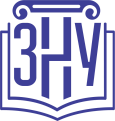 Силабус навчальної дисципліниРОЗКЛАД КУРСУ ЗА ТЕМАМИ І КОНТРОЛЬНІ ЗАВДАННЯФАКУЛЬТЕТ ЖУРНАЛІСТИКИСилабус навчальної дисципліниОСНОВНІ ДЖЕРЕЛААрмстронг Г., Котлер Ф. Маркетинг. Загальний курс: Навч. посібник. / Пер. з англ. – М.: Видавничий дім "Вільямс", 2001Гольман И.А. Рекламное планирование. Рекламные технологии. Организация рекламной деятельности. - М.: Издательство "Гелла-принт", 2013.Евстафьев В.А. Журналистика и реклама. Основы взаимодействия. М.: Има-пресс, 2011Росситер Дж. Р., Перси Л. Реклама и продвижение товаров. СПб., 2011Шарков Ф.И. Интегрированные бренд-коммуникации. М., 2014Демченко С. Масова комунікація як чинник формування громадського суспільства в незалежній Україні. – Дніпропетровськ:. Маковецький, 2009 – 368 с.Кузнецов П.А. Социальная реклама : теория и практика : учеб. пособие для студентов вузов, – М.: ЮНИТИ-Дана, 2010. – 175с.Додаткові:Лопатина Н.В. Социология маркетинга. – М.: Академический проспект, 2005. – 304 с.Лисиця Н. М. Соціально-економічні аспекти розвитку рекламної діяльності / Н.М. Лисиця. – Х.: ХНЕУ, 2007. – 232 с.Мазурок П. Конкурентоспроможність і проблеми зайнятості молоді / П. Мазурок // Підприємництво, господарство і право. – 2002. – № 3. – С. 111- 113.Музыкант В.Л. Реклама и PR- технологии в бизнесе, коммерции и политике. М.: Армада- пресс, 2001. – 686 с.РЕГУЛЯЦІЇ І ПОЛІТИКИ КУРСУ2Відвідування занять. Регуляція пропусків.Інтерактивний характер курсу передбачає обов’язкове відвідування практичних занять. Студенти, які за певних обставин не можуть відвідувати практичні заняття регулярно, мусять впродовж тижня узгодити із викладачем графік індивідуального відпрацювання пропущених занять. Окремі пропущенні завдання мають бути відпрацьовані на найближчій консультації впродовж тижня після пропуску. Відпрацювання занять здійснюється усно у формі співбесіди за питаннями, визначеними планом заняття. В окремих випадках дозволяється письмове відпрацювання шляхом виконання індивідуального письмового завдання.Студенти, які станом на початок екзаменаційної сесії мають понад 70% невідпрацьованих пропущених занять, до відпрацювання не допускаються.Політика академічної доброчесностіКожний студент зобов’язаний дотримуватися принципів академічної доброчесності. Письмові завдання з використанням часткових або повнотекстових запозичень з інших робіт без зазначення авторства – це плагіат. Використання будь-якої інформації (текст, фото, ілюстрації тощо) мають бути правильно процитовані з посиланням на автора! Якщо ви не впевнені, що таке плагіат, фабрикація, фальсифікація, порадьтеся з викладачем. До студентів, у роботах яких буде виявлено списування, плагіат чи інші прояви недоброчесної поведінки можуть бути застосовані різні дисциплінарні заходи (див. посилання на Кодекс академічної доброчесності ЗНУ в додатку до силабусу).Використання комп’ютерів/телефонів на заняттіБудь ласка, вимкніть на беззвучний режим свої мобільні телефони та не користуйтеся ними під час занять. Мобільні телефони відволікають викладача та ваших колег. Під час занять заборонено надсилання текстових повідомлень, прослуховування музики, перевірка електронної пошти, соціальних мереж тощо. Електронні пристрої можна використовувати лише за умови виробничої необхідності в них (за погодженням з викладачем).КомунікаціяОчікується, що студенти перевірятимуть свою електронну пошту і сторінку дисципліни в Moodle та реагуватимуть своєчасно. Всі робочі оголошення можуть надсилатися через старосту, на електронну на пошту та розміщуватимуться в Moodle. Будь ласка, перевіряйте повідомлення вчасно. Ел. пошта має бути підписана справжнім ім’ям і прізвищем. Адреси типу user123@gmail.com не приймаються!2 Тут зазначається все, що важливо для курсу: наприклад, умови допуску до лабораторій, реактивів тощо. Викладач сам вирішує, що треба знати студенту для успішного проходження курсу!ДОДАТОК ДО СИЛАБУСУ ЗНУ – 2022-2023 рр.ГРАФІК НАВЧАЛЬНОГО ПРОЦЕСУ 2020-2021 н. р. (посилання на сторінку сайту ЗНУ)АКАДЕМІЧНА ДОБРОЧЕСНІСТЬ. Студенти і викладачі Запорізького національного університету несуть персональну відповідальність за дотримання принципів академічної доброчесності, затверджених Кодексом академічної доброчесності ЗНУ: https://tinyurl.com/ya6yk4ad. Декларація академічної доброчесності здобувача вищої освіти (додається в обов’язковому порядку до письмових кваліфікаційних робіт, виконаних здобувачем, та засвідчується особистим підписом): https://tinyurl.com/y6wzzlu3.НАВЧАЛЬНИЙ ПРОЦЕС ТА ЗАБЕЗПЕЧЕННЯ ЯКОСТІ ОСВІТИ. Перевірка набутих студентами знань, навичок та вмінь (атестації, заліки, іспити та інші форми контролю) є невід’ємною складовою системи забезпечення якості освіти і проводиться відповідно до Положення про організацію та методику проведення поточного та підсумкового семестрового контролю навчання студентів ЗНУ: https://tinyurl.com/y9tve4lk.ПОВТОРНЕ ВИВЧЕННЯ ДИСЦИПЛІН, ВІДРАХУВАННЯ. Наявність академічної заборгованості до 6 навчальних дисциплін (в тому числі проходження практики чи виконання курсової роботи) за результатами однієї екзаменаційної сесії є підставою для надання студенту права на повторне вивчення зазначених навчальних дисциплін. Порядок повторного вивчення визначається Положенням про порядок повторного вивчення навчальних дисциплін та повторного навчання у ЗНУ: https://tinyurl.com/y9pkmmp5. Підстави та процедури відрахування студентів, у тому числі за невиконання навчального плану, регламентуються Положенням про порядок переведення, відрахування та поновлення студентів у ЗНУ: https://tinyurl.com/ycds57la.НЕФОРМАЛЬНА ОСВІТА. Порядок зарахування результатів навчання, підтверджених сертифікатами, свідоцтвами, іншими документами, здобутими поза основним місцем навчання, регулюється Положенням про порядок визнання результатів навчання, отриманих у неформальній освіті: https://tinyurl.com/y8gbt4xs.ВИРІШЕННЯ КОНФЛІКТІВ. Порядок і процедури врегулювання конфліктів, пов’язаних із корупційними діями, зіткненням інтересів, різними формами дискримінації, сексуальними домаганнями, міжособистісними стосунками та іншими ситуаціями, що можуть виникнути під час навчання, регламентуються Положенням про порядок і процедури вирішення конфліктних ситуацій у ЗНУ: https://tinyurl.com/ycyfws9v. Конфліктні ситуації, що виникають у сфері стипендіального забезпечення здобувачів вищої освіти, вирішуються стипендіальними комісіями факультетів, коледжів та університету в межах їх повноважень, відповідно до: Положення про порядок призначення і виплати академічних стипендій у ЗНУ: https://tinyurl.com/yd6bq6p9; Положення про призначення та виплату соціальних стипендій у ЗНУ: https://tinyurl.com/y9r5dpwh.ПСИХОЛОГІЧНА ДОПОМОГА. Телефон довіри практичного психолога (061)228-15-84 (щоденно з 9 до 21).ЗАПОБІГАННЯ КОРУПЦІЇ. Уповноважена особа з питань запобігання та виявлення корупції (Воронков В. В., 1 корп., 29 каб., тел. +38 (061) 289-14-18).РІВНІ МОЖЛИВОСТІ ТА ІНКЛЮЗИВНЕ ОСВІТНЄ СЕРЕДОВИЩЕ. Центральні входи усіх навчальних корпусів ЗНУ обладнані пандусами для забезпечення доступу осіб з інвалідністю та інших маломобільних груп населення. Допомога для здійснення входу у разі потреби надається черговими охоронцями навчальних корпусів. Якщо вам потрібна спеціалізована допомога, будь-ласка, зателефонуйте (061) 228-75-11 (начальник охорони). Порядок супроводу (надання допомоги) осіб з інвалідністю та інших маломобільних груп населення у ЗНУ: https://tinyurl.com/ydhcsagx.РЕСУРСИ ДЛЯ НАВЧАННЯ. Наукова бібліотека: http://library.znu.edu.ua. Графік роботи абонементів: понеділок – п`ятниця з 08.00 до 17.00; субота з 09.00 до 15.00.ЕЛЕКТРОННЕ ЗАБЕЗПЕЧЕННЯ НАВЧАННЯ (MOODLE): https://moodle.znu.edu.uaЯкщо забули пароль/логін, направте листа з темою «Забув пароль/логін» за адресами:для студентів ЗНУ - moodle.znu@gmail.com, Савченко Тетяна Володимирівнадля студентів Інженерного інституту ЗНУ - alexvask54@gmail.com, Василенко Олексій Володимирович У листі вкажіть: прізвище, ім'я, по-батькові українською мовою; шифр групи; електронну адресу.Якщо ви вказували електронну адресу в профілі системи Moodle ЗНУ, то використовуйте посилання для відновлення паролю https://moodle.znu.edu.ua/mod/page/view.php?id=133015.Центр інтенсивного вивчення іноземних мов: http://sites.znu.edu.ua/child-advance/Центр німецької мови, партнер Гете-інституту: https://www.znu.edu.ua/ukr/edu/ocznu/nimШкола Конфуція (вивчення китайської мови): http://sites.znu.edu.ua/confuciusОсвітня програма, рівень вищої освітиОсвітня програма, рівень вищої освітиСоціологія; БакалаврСоціологія; БакалаврСоціологія; БакалаврСоціологія; БакалаврСоціологія; БакалаврСоціологія; БакалаврСтатус дисципліниСтатус дисципліниНормативнаНормативнаНормативнаНормативнаНормативнаНормативнаКредити ECTS3Навч. рік2022-20232 семестрРік навчання - 4Рік навчання - 4Тижні12Кількість годин120Кількість змістових модулів1Кількість змістових модулів12Лекційні заняття – 12 год Практичні заняття – 24 год Самостійна робота – 66 год.Лекційні заняття – 12 год Практичні заняття – 24 год Самостійна робота – 66 год.Лекційні заняття – 12 год Практичні заняття – 24 год Самостійна робота – 66 год.Вид контролюЕкзаменЕкзаменЕкзаменЕкзаменПосилання на курс в MoodleПосилання на курс в MoodleПосилання на курс в Moodlehttps://moodle.znu.edu.ua/course/view.php?id=15492 https://moodle.znu.edu.ua/course/view.php?id=15492 https://moodle.znu.edu.ua/course/view.php?id=15492 https://moodle.znu.edu.ua/course/view.php?id=15492 https://moodle.znu.edu.ua/course/view.php?id=15492 Консультації:Консультації:Консультації:за домовленістю чи ел.поштоюза домовленістю чи ел.поштоюза домовленістю чи ел.поштоюза домовленістю чи ел.поштоюза домовленістю чи ел.поштоюЗа шкалоюECTSЗа шкалою університетуЗа національною шкалоюЗа національною шкалоюЗа шкалоюECTSЗа шкалою університетуЕкзаменЗалікA90 – 100 (відмінно)5 (відмінно)ЗарахованоB85 – 89 (дуже добре)4 (добре)ЗарахованоC75 – 84 (добре)4 (добре)ЗарахованоD70 – 74 (задовільно)3 (задовільно)ЗарахованоE60 – 69 (достатньо)3 (задовільно)ЗарахованоFX35 – 59 (незадовільно – з можливістюповторного складання)2 (незадовільно)Не зарахованоF1 – 34 (незадовільно – з обов’язковимповторним курсом)2 (незадовільно)Не зарахованоКонтрольний західКонтрольний західТермін виконання% від загальної оцінкиПоточний контроль (max 60%)Поточний контроль (max 60%)Змістовий модуль 1Вид теоретичного завдання: вивчення базовихмодулів соціології засобів масової інформації як соціальної технологіїтиждень 25%Змістовий модуль 1Вид	практичного	завдання:інтерактивні	методи	роботи	в	групах (мозковий штурм, дискусії)тиждень 310%Змістовий модуль 1Вид теоретичного завдання: розгляд сутностіта основних характеристик ЗМІтиждень 45%Змістовий модуль 1Вид практичного завдання: розгорнуті бесіди, вирішення практичних ситуаційтиждень 510%Змістовий модуль 2Вид	теоретичного	завдання:	вивченняальтернативних засобів масової інформаціїтиждень 75%Змістовий модуль 2Вид	практичного	завдання:	робота	з нормативно-правовими джереламитиждень 810%Змістовий модуль 2Вид теоретичного завдання: розгляд методів і принципів	дослідження	засобів	масовоїінформаціїтиждень 95%Змістовий модуль 2Вид практичного завдання: написати summary (чернетку)	до	індивідуального	навчально-дослідницького завданнятиждень 1010%Підсумковий контроль (max 40%)Підсумковий контроль (max 40%)Підсумкове теоретичне завдання: тести (на Moodle)Підсумкове теоретичне завдання: тести (на Moodle)тиждень 1120%Підсумкове	практичне	завдання:	публічна	презентаціявласного наукового дослідженняПідсумкове	практичне	завдання:	публічна	презентаціявласного наукового дослідженнятиждень 1220%РазомРазом100%Тиждень і вид заняттяТема заняттяКонтрольне завданняКількість балівЗмістовий модуль 1.Змістовий модуль 1.Змістовий модуль 1.Змістовий модуль 1.Тиждень 1Лекція 1Підходи до визначення поняття «засоби масової інформації» в роботах вітчизняних і західнихвчених.Тиждень 1Семінар 1Співвідношення понять«засоби масової інформації» та «засоби масової комунікації».Написання реферату за обраною темою.Робота з першоджерелами. Підготовка доповіді3Тиждень 2Лекція 2Базові складові засобівмасовоїкомунікації. Складові процеси масовоїкомунікації.Тиждень 2Семінар 2Сутність діяльностізасобів масової інформації. Методи емпіричних досліджень масової комунікації.Написання реферату за обраною темою.Робота з першоджерелами. Підготовка доповіді3Тиждень 3Лекція 3Історія розвитку ЗМІ. Друк. Радіо. Телебачення.Інтернет.Тиждень 3Семінар 3Розвиток соціології масової комунікації.Технократичних підхід.Скласти таблицю «Технократичних підхід.Функціональний аналіз ЗМІ. Критична теорія.»Робота з першоджерелами. Підготовка доповіді3Тиждень 4Лекція 4Медіаіндустрія як секторекономіки. Реклами.Тиждень 4Семінар 4Сучасний стан недійного ринку. Вплив ЗМІ наекономіку.Робота з першоджерелами, аналіз категоріально – понятійного апарату.Підготовка доповіді3Тиждень 5Лекція 5Інформаційний характер сучасноїекономіки.Тиждень 5Семінар 5ЗМІ в епоху буржуазно- демократичних революцій.Написати есе за обраною темою. Робота з першоджерелами, аналіз категоріально – понятійного апарату.Підготовка доповіді3Тиждень 6Лекція 6Виникнення«четвертої влади» в Європі.Тиждень 6Семінар 6Роль держави в становленні і функціонуванняЗМІ. Політичні функції ЗМІ.Розробити шляхи інформаційної безпеки держави.Робота з першоджерелами. Підготовка доповіді3Тиждень 7Семінар 7Вплив ЗМІ на сприйняттяполітики і політичної поведінки.Написати есе за обраною темою. Робота з першоджерелами, аналіз категоріально – понятійного апарату.Підготовка доповіді3Змістовий модуль 2.Змістовий модуль 2.Змістовий модуль 2.Змістовий модуль 2.Тиждень 8Семінар 8Транснаціональні ЗМІ. ЗМІ і формуванняглобальної культури.Розробити Механізми Політичного впливу у ЗМІ.Робота з першоджерелами, аналіз категоріально – понятійного апарату. Підготовка доповіді3Тиждень 9Семінар 9Передумови виникнення паблік рілейшнз.Ессе «Методи і практика паблік пілейшнз. Формування іміджу.» Робота з першоджерелами.Підготовка доповіді3Тиждень 10Семінар 10Проблемаресурсного забезпечення паблік рілейшнз.Праналізувати Етичні аспекти паблік рілейшнз.Робота з першоджерелами, підготовка конспекту3Тиждень 11Семінар 11Моделі іміджевої комунікації.Термінологічний диктант Робота у групах: «Моделіпропагандистської комунікації.». Підготовка доповіді3Тиждень 12Семінар 12Управління комунікативними процесами.Написання реферату за обраною темою.Робота з першоджерелами. Підготовка доповіді3